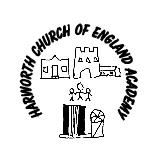 Happi Group Newsletter Nov 2019We would like to thank you all for your support with our smarties challenge this year.. there will be one winner per class this year and we are planning to draw the winning names this week…if you didn’t put your child’s name and class on…please let your child’s teacher know so their name can be added to the class list. Elfridges: The elves are visiting school again this year on December the 17th… your child will be able to visit the shop and choose up to TWO gifts to give to the people they love on Christmas day. Presents are £1 each. Christmas Raffle: Tickets will soon be on sale for our Christmas raffle 2019…they are priced at £1 each and the prizes are once again amazing. We have TWO £300 vouchers for Bawtry Paintballing, Colours pottery painting voucher, Various local Hairdressing and beauty vouchers, rod and reels vouchers, wines and spirits, plus many many more. Last year with your support we were able to support school and buy some amazing equipment… this year we have the aim of buying some outdoor reading benches to support literacy…and hopefully move on to fundraise towards outdoor play equipment. School Lottery: We have launched a school lottery…tickets are bought on line and cost just £1 each…there is a weekly winner ONLY from our school community…plus that one ticket also enters you into a national draw for 25K!!! PLEASE SUPPORT OUR SCHOOL …head to www.yourschoolottery.co.uk and search for Harworth C of E….GOOD LUCK!!!Your continued support is greatly appreciated and we welcome ALL support and ideas.Thank you 